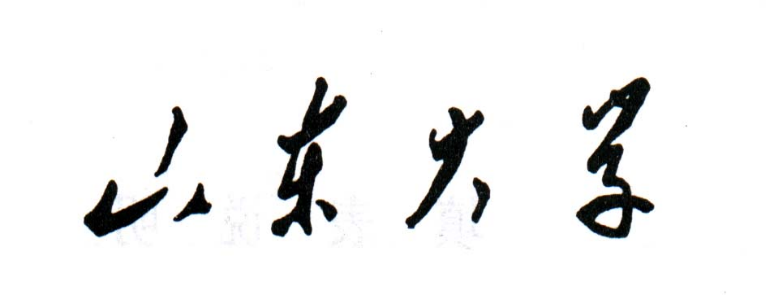 毕 业 论 文（设 计）论文（设计）题目：姓    名                     学    号                     学    院                     专    业                     年    级                     指导教师                              年    月    日